Приложение 4к Положению о муниципальном этапе  Всероссийского профессионального конкурса«Воспитатель года России» в 2019 году Регистрационный номер __________Дата поступления ________________Информационная карта участникамуниципального этапа   Всероссийского профессионального конкурса«Воспитатель года России» в 2019 году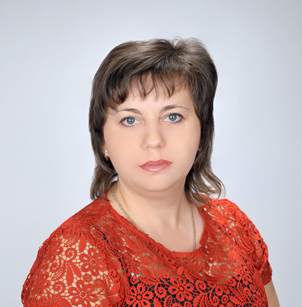 Чумакова(фамилия)Светлана Анатольевна (имя, отчество)1. Общие сведения1. Общие сведенияГородской округ/муниципальный районТамбовская область Сосновский районНаселенный пунктр.п. СосновкаДата рождения (день, месяц, год) 16.06.1977г.Место рожденияТамбовская обл. р.п. Сосновка2. Работа2. РаботаМесто работы (наименование образовательной организации в соответствии с уставом)МБДОУ детский сад №3Занимаемая должностьвоспитательОбщий трудовой и педагогический стаж (полных лет на момент заполнения анкеты)Трудовой 24 года, педагогический 19 лет.В каких возрастных группах в настоящее время работаетеВ группе общеобразовательной направленности детей от 5 до 6 летАттестационная категория1Почетные звания и награды (наименования и даты получения)-Послужной список (места и сроки работы за последние 5 лет) МБДОУ детский сад №33. Образование3. ОбразованиеНазвание, год окончания учреждения профессионального образования, факультетТамбовский государственный университет им. Державина 1998 г., факультет начальных классов.Специальность, квалификация по дипломуУчитель начальных классов по специальности «Педагогика и методика начального образования»Дополнительное профессиональное образование (за последние три года)-Основные публикации (в т. ч. брошюры, книги)Статья в Районную газету «Сосновское слово» «Мы-вместе» от 17.01.2018 года4. Конкурсное задание заочного тура «Интернет-портфолио».4. Конкурсное задание заочного тура «Интернет-портфолио».Адрес персонального  Интернет-ресурса http://sosnovka.detsad-3.68edu.ru/копилка/5. Общественная деятельность.5. Общественная деятельность.Членство в Профсоюзе (наименование, дата вступления)Профсоюзная организация Сосновская школа-интернат Участие в других общественных организациях (наименование, направление деятельности и дата вступления)-Участие в работе методического объединения-Участие в разработке и реализации муниципальных, региональных, федеральных, международных программ и проектов (с указанием статуса участия)-6. Досуг.6. Досуг.ХоббиСпорт7. Контакты7. КонтактыРабочий адрес с индексом393840 Тамбовская область, р.п. Сосновка, ул. Пролетарская д.24Домашний адрес с индексом393840 Тамбовская область, р.п. Сосновка, ул. Интернациональная д.186, к.10Рабочий телефон с междугородним кодом8 4753223973Домашний телефон с междугородним кодом8 47532 26812Мобильный телефон8920 481 94 14Факс с междугородним кодом-Рабочая электронная почтаdetskiisad3.popova@yandex.ruЛичная электронная почтаchumakowa1977@yandex.ruАдрес личного сайта в Интернете-Адрес сайта образовательной организации, реализующей программы дошкольного образования,  в Интернетеhttp://sosnovka.detsad-3.68edu.ru8. Документы.8. Документы.Паспорт (серия, номер, кем и когда выдан)6899 049107 Сосновским РОВД Тамбовской обл. 31.08.1999г9. Профессиональные ценности9. Профессиональные ценностиПедагогическое кредо участникаИдти вперёд и не стоять на месте.Почему нравится работать в образовательной организации, реализующей программы дошкольного образования«Нравится работать в ДОО потому, что детский сад – это двери в сказочный, добрый и гостеприимный мир, который постоянно меняется. В нём есть свои законы и правила, которым нужно следовать, а для этого - быть внимательным, отзывчивым, любить детей и уметь развиваться. Кому может не понравиться этот загадочный мир детства? Мне – нравится!»Профессиональные и личностные ценности, наиболее близкие участникуИскренность, доброта, умение помочь раскрыться каждому ребёнку.В чем, по мнению участника, состоит основная миссия воспитателяЛюбовь к детям.10. Приложения10. ПриложенияИнтересные сведения об участнике, не раскрытые предыдущими разделами  (не более 500 слов)Интересные сведения об участнике, не раскрытые предыдущими разделами  (не более 500 слов)Подборка фотографий для публикации1. Портрет 913 см;2. Жанровая (с образовательной деятельностью с детьми, во время игр, прогулки, детских праздников и т. п.)  (не более 5).Фотографии предоставляются в электронной виде в формате  JPG, JPЕG с разрешением 300 точек на дюйм без уменьшения исходного размера.Подборка фотографий для публикации1. Портрет 913 см;2. Жанровая (с образовательной деятельностью с детьми, во время игр, прогулки, детских праздников и т. п.)  (не более 5).Фотографии предоставляются в электронной виде в формате  JPG, JPЕG с разрешением 300 точек на дюйм без уменьшения исходного размера.Материалы участникаНе публиковавшиеся ранее авторские статьи и разработки участника, которые он хотел бы опубликовать в средствах массовой информацииПредставляется в электронном виде в формате DOC («*.doc») в количестве не более пяти.Материалы участникаНе публиковавшиеся ранее авторские статьи и разработки участника, которые он хотел бы опубликовать в средствах массовой информацииПредставляется в электронном виде в формате DOC («*.doc») в количестве не более пяти.11.Подпись.11.Подпись.Правильность сведений, представленных в информационной карте, подтверждаю:__________________________ (______Чумакова Светлана Анатольевна_____)                           (подпись)                                  (фамилия, имя, отчество участника)«25» февраля 2019  г.    Правильность сведений, представленных в информационной карте, подтверждаю:__________________________ (______Чумакова Светлана Анатольевна_____)                           (подпись)                                  (фамилия, имя, отчество участника)«25» февраля 2019  г.    